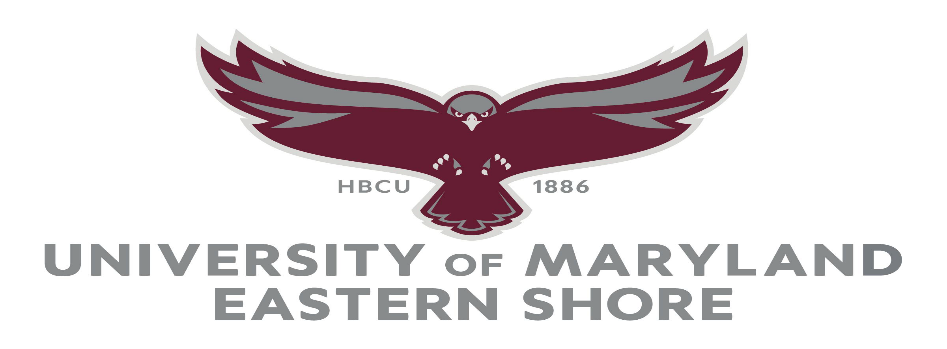 Joint Faculty Assembly and University Senate AgendaDecember 13, 202211:00 am In person Hazel Hall 2040Virtually through Google MeetMeeting ActivityResponsibilityWelcome and Call to OrderDr. Tiara Cornelius (1 minute)Approval of:11/ 8/ 2022 Faculty Assembly Minutes11/15/2022 University Senate MinutesDr. Donna Satterlee (1 minute)Ms. Kendra Davis (1 minute)Today’s Business President Anderson UpdatesProvost Allen UpdatesSenate ConfigurationIT Related ItemsStarfish UpdatesDr. Heidi Anderson  (15 minutes)Dr. Rondall Allen (10 minutes)Mr. Joseph Bree (10 minutes)Senate ParliamentarianDr. Urban Wiggins (10 minutes)Chief Information OfficerMs. Juliana Reagan (15 minutes)Senior Co. Student Success Data & Starfish Project ManagerAnnouncementsAll Faculty, Students and Staff (5 minutes)AdjournmentDr. Joyce Bell (1 minute)